Jaki powinien być spadek pod prysznicem i dlaczego to ważne?W naszym artykule podpowiadamy jaki powinien być spadek pod prysznicem oraz tłumaczymy dlaczego ta kwestia jest istotna. Zachęcamy do lektury.Jaki powinien być spadek pod prysznicem przy wykorzystaniu odpływów?Dlaczego odpływy liniowe są coraz częściej wykorzystywaną metodą w przestrzeni łazienkowej? Jaki powinien być spadek pod prysznicem przy ich zastosowaniu? Sprawdźmy!Spadek pod prysznicem a odpływy liniowe i punktowe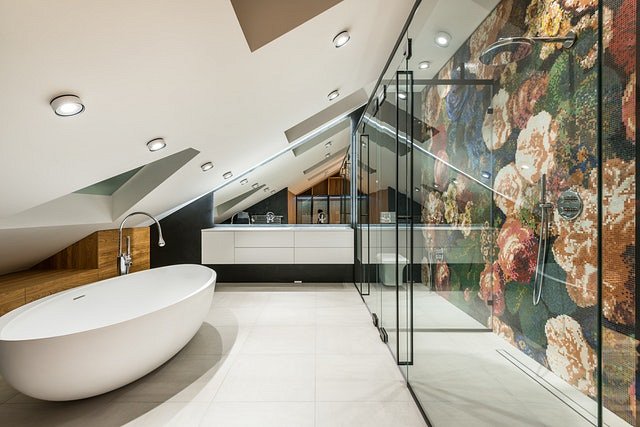 Odpływy liniowe oraz odpływy punktowe cieszą się coraz większym zainteresowaniem, osób, które wykańczają nową łazienkę czy też remontują starą, łazienkową przestrzenień. Dzieje się tak dlatego, iż odpływy mają wiele zalet. Między innymi doskonale nadają się do małych łazienke, zaoszczędzając przestrzeń, którą wypełniłby tradycyjny brodzik do kabiny prysznicowej. Co więcej, odpływy liniowe i punktowe prezentują się bardzo nowocześnie, jednocześnie pasując do wielu aranżacji wnętrz - tych retro jak i vintage, eklektycznego wykończenia lub stylu minimalistycznego czy boho lub rustykalnego. Niemniej jednak decydując się na odpływy, musimy wiedzieć jaki powinien być spadek pod prysznicem.Jaki powinien być spadek pod prysznicem?Nie wiesz jaki powinien być spadek pod prysznicem? Przygotowanie właściwego spadku do odpływu liniowego, czyli odpowiedni kąt nachylenia otaczającej go powierzchni to metoda, która zapewnia skuteczny odbiór i odprowadzanie wody prysznicowej do kanalizacji. Szukając szczegółów odwiedz bloga marki WaterWay.